Research4Life -- GOALI -HINARI - AGORA -ORAE- ARDI 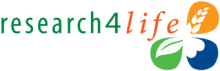 الموضوع: الوصول إلى برامج البحوث من أجل الحياة Research4Life توفر مكتبة جامعة بوليتكنك فلسطين مقالات وأبحاث وكتب الكترونية بالنص الكامل من خلال اشتراكها في برامج البحوث من أجل الحياة "Research4Life" والتي تقدم محتوى أكاديمي ومهني محَكَم عبر شبكة الإنترنت، وذلك لتحسين المسار التدريسي، وتطوير عمليتي البحث العلمي واتخاذ القرار في ميادين الصحة، والزراعة، والبيئة، وغيرها من العلوم الحياتية الإنسانية، و الفيزيقية المادية، والاجتماعية، حيث تحتوي البوابة الرئيسية على اكثر من (36234) مجلة علمية و (124838) كتاب الكتروني و (39) قاعدة بيانات من دور النشر العالمية (مثل Elsevier، ProQuest، Springer، BMJ، SAGE،John Wiley & Sons، ...الخ). آلية الدخول والوصول إلى البوابة الرئيسية: 1- من داخل الجامعة عبر الرابط التالي: https://login.research4life.org/tacsgr1portal_research4life_org/ دون الحاجة الى اسم مستخدم او كلمة مرور،عند الدخول الى الرابط السابق من داخل الجامعة تظهر عبارة "Logged in as: West Bank and Gaza Strip (University / Faculty / College, Full)" كما هو موضح في الصورة المرفقة. 2- من خارج الجامعة: * اتبع الخطوات في الملف المرفق How_TO_connect_PPU_VPN"" وهو عبارة عن ملف إرشادي مصور لطريقة ضبط اعدادات الاتصال بشبكة الجامعة عن بعد عبر تقنية الـ VPN وذلك للاستفادة من خدمات المكتبة الإلكترونية التي تتطلب وجود المستخدم على شبكة الجامعة. * بعد نجاح الاتصال قم بزيارة الرابط التالي: https://login.research4life.org/tacsgr1portal_research4life_org/  * يستطيع كل من الطلبة والموظفين الاستفادة من هذه الخدمة باتباع نفس الخطوات. * بالإمكان تثبيت تطبيق FortiClient VPN لأجهزة Android وIOS وضبط نفس الاعدادات، لتحميل التطبيق على: * Android: https://play.google.com/store/apps/details?id=com.fortinet.forticlient_vpn&hl=en&gl=US * IOS: https://apps.apple.com/us/app/forticlient-vpn/id1475674905 * في حال واجهتم مشكلة في استخدام VPN يرجى التواصل مع مركز الحاسوب في الجامعة.  ** دليل الاستخدام والتصفح والبحث في داخل البوابة:  * يرجى زيارة الرابط التالي: https://www.youtube.com/watch?v=D86H2RTff1k او الرابط التالي https://www.research4life.org/training/getting-started/ · رابط الوصول الى المجلات العلمية: https://login.research4life.org/tacsgr1portal_research4life_org/content/journals · رابط الوصول الى الكتب الرقمية: https://login.research4life.org/tacsgr1portal_research4life_org/content/books · رابط الوصول الى قواعد البيانات: https://login.research4life.org/tacsgr1portal_research4life_org/content/databases · رابط الوصول الى الناشرين: https://login.research4life.org/tacsgr1portal_research4life_org/content/publishers · رابط الوصول الى المواضيع: https://login.research4life.org/tacsgr1portal_research4life_org/content/subjects  محتوى برامج البحوث من أجل الحياة Research4Life مقسَم للمجموعات التالية: · برنامج Hinari الخاص بإتاحة الوصول إلى البحوث في مجال الصحة ويعد واحد من أكبر المجموعات في مجال الصحة والبيولوجية الطبية على الصعيد العالمي. · برنامج إتاحة الأبحاث الزراعية العالمية على الإنترنت AGORA هو مجموعة متميزة في مجالات علوم الغذاء، والزراعة. · برنامج إتاحة البحوث من أجل التطوير والابتكار ARDI يتيح الوصول إلى المعلومات العلمية والتقنية. · ويركز برنامج الوصول عالمياً عبر شبكة الإنترنت للمعلومات القانونيةGOALI على القانون والعلوم الاجتماعية، بما في ذلك السياسة والاقتصاد والفلسفة والتاريخ وما إلى ذلك. · يجمع برنامج "الوصول إلى البحوث في مجال البيئة على الإنترنت OARE موارد المعلومات عن البيئة، بما في ذلك البيئة والجغرافيا والطاقة والمزيد. * استخدام محرك البحث Summon (من داخل الجامعة) - لا تحتاج الى اسم مستخدم او كلمة مرورhttp://login.research4life.org/tacsgr0hinariwg_summon_serialssolutions_com/#!/ هنالك تشابه كبير في المحتوى والقوائم لدى برامج البحوث من اجل الحياة ( GOALI -HINARI - AGORA -ORAE- ARDI)، لكن يفضل الدخول واختيار قاعدة هناري HINARI لانها تملك اكبر عدد من المجلات والكتب والقواعد بالنص الكامل .https://login.research4life.org/tacsgr1portal_research4life_orghttps://login.research4life.org/tacgw/AppPortal/